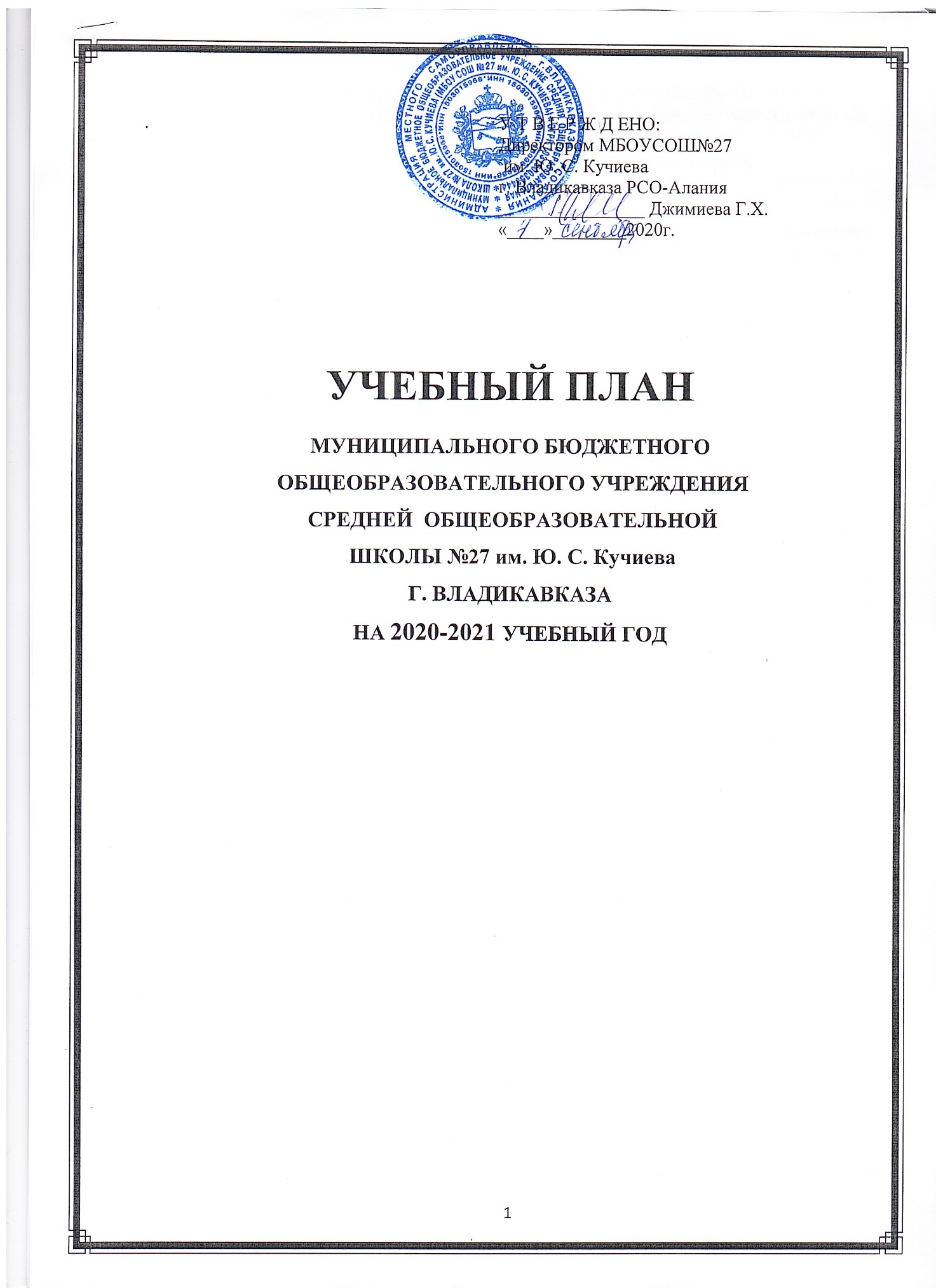 Пояснительная записка к учебному плану Муниципального бюджетного общеобразовательного учреждения средней общеобразовательной школы №27 г. Владикавказа Республики Северная Осетия-Алания на 2020-2021учебный год  Нормативные основания составления учебного плана.Общие положенияУчебный план – документ, определяющий перечень, трудоемкость, последовательность и распределение по периодам обучения учебных предметов, курсов, дисциплин (модулей), практики, иных видов учебной деятельности и формы промежуточной аттестации обучающихся.Учебный план Муниципального бюджетного общеобразовательного учреждения средней общеобразовательной школы №27 г. Владикавказа Республики Северная Осетия-Алания (далее – МБОУ СОШ №27), реализующая программы общего образования, формируются в соответствии с: Федеральным Законом от 29 декабря 2012 года № 273 «Об образовании в Российской Федерации»; Законом Республики Северная Осетия-Алания от 27 декабря 2013 года № 61-РЗ «Об образовании в Республике Северная Осетия-Алания»;приказом Министерства образования Российской Федерации от 9 марта 2004 г. № 1312 «Об утверждении федерального базисного учебного плана и примерных учебных планов для образовательных учреждений Российской Федерации, реализующих программы общего образования» (в ред. Приказов Минобрнауки РФ от 20.08.2008 N 241, от 30.08.2010 N 889, от 03.06.2011 N 1994, от 01.02.2012 N 74) (далее – ФБУП-2004);приказом Министерства образования и науки Российской Федерации от 6 октября 2009 г. № 373 «Об утверждении и введении в действие федерального государственного образовательного стандарта начального общего образования (в ред. приказов   Минобрнауки России от 26.11.2010 N 1241, от 22.09.2011 N 2357, от 18.12.2012 N 1060);приказом Министерства образования и науки Российской Федерации от 05.03.2004 г. №1089 «Об утверждении федерального компонента государственных образовательных стандартов начального общего, основного общего и среднего (полного) общего образования (далее – ФКГОС) (для VIII-XI (XII) классов);приказом Министерства образования и науки Российской Федерации от 17.12.2010 г. №1897 «Об утверждении федерального государственного образовательного стандарта основного общего образования» (для V-VIII классов образовательных организаций, а также для IX классов общеобразовательных организаций, участвующих в апробации ФГОС ООО в 2019/2020 учебном году);приказом Министерства образования и науки Российской Федерации от 18 июля 2002 г. № 2783 «Об утверждении Концепции профильного обучения на старшей ступени общего образования»;приказом Министерства образования и науки Российской Федерации от 31.03.2014г.  № 253 «Об утверждении федерального перечня учебников, рекомендованных к использованию при реализации имеющих государственную аккредитацию образовательных программ начального общего, основного общего, среднего общего образования»;приказом Министерства образования и науки Российской Федерации от 09.06.2016г.  № 699 «Об утверждении перечня организаций, осуществляющих выпуск учебных пособий, которые допускаются к использованию при реализации имеющих государственную аккредитацию образовательных программ начального общего, основного общего, среднего общего образования»;  приказом Министерства образования и науки Российской Федерации от 30.08.2013 г. №1015 «Об утверждении Порядка организации и осуществления образовательной деятельности по основным общеобразовательным программам – образовательным программам начального общего, основного общего и среднего общего образования»;постановлением Главного государственного санитарного врача Российской Федерации от 29 декабря 2010г. № 189 «Об утверждении СанПиН 2.4.2.2821-10 «Санитарно-эпидемиологические требования к условиям и организации обучения в общеобразовательных учреждениях» (в редакции изменений №3, утвержденных постановлением Главного государственного санитарного врача Российской Федерации от 24 ноября 2015 г. № 81);письмом Министерства образования и науки Российской Федерации от 12 мая 2011г. № 03-296 «Об организации внеурочной деятельности при введении федерального государственного образовательного стандарта общего образования»;письмом Министерства образования Российской Федерации от 31 октября 2003г. № 13-51-263/123 «Об оценивании и аттестации учащихся, отнесенных по состоянию здоровья к специальной медицинской группе для занятий физической культурой»;письмом Министерства спорта, туризма и молодежной политики Российской Федерации от 13 сентября 2010г. № ЮН-02-09/4912, Министерства образования и науки Российской Федерации от 7 сентября 2010 г. № ИК-1374/19 «О методических указаниях по использованию спортивных объектов в качестве межшкольных центров для проведения школьных уроков физической культуры и внешкольной спортивной работы»;письмом Министерства образования Российской Федерации от 20 апреля 2004г. № 14-51-102/13 «О направлении Рекомендаций по организации профильного обучения на основе индивидуальных учебных планов, обучающихся»;письмом Министерства образования Российской Федерации от 4 марта 2010г. № 03-413 «О методических рекомендациях по организации элективных курсов»;письмом Министерства образования Российской Федерации от 26 июня 2012г. №03-ПГ-МОН-10430 «Об изучении предмета Технология»;письмом Министерства образования и науки Российской Федерации от 22 августа 2012г. № 08-250 «О введении учебного курса ОРКСЭ»;письмом Министерства образования и науки Российской Федерации от 25 мая 2015 г. №08-761 «Об изучении предметных областей: «Основы религиозных культур и светской этики» и «Основы духовно-нравственной культуры народов России».  МБОУ СОШ №27 реализующая, имеющие государственную аккредитацию образовательные программы начального общего, основного общего, среднего общего образования выбрала УМК из Федерального перечня учебной литературы, утвержденного приказом Министерства образования и науки Российской Федерации № 253 от 31.03.2014г. (ред. от 26.01.2016). МБОУ СОШ №27 вправе в течение пяти лет использовать в образовательной деятельности приобретенные до вступления в силу указанного выше приказа учебники из: федерального перечня учебников, рекомендованных Минобрнауки РФ к использованию в образовательном процессе в общеобразовательных учреждениях на 2013/2014 учебный год;федерального перечня учебников, допущенных Минобрнауки РФ к использованию в образовательном процессе в общеобразовательных учреждениях на 2013/2014 учебный год.Учебный план является частью образовательной программы МБОУ СОШ №27. Цели учебного плана-создание условий для получения каждым обучающимся доступного качественного образования в соответствии с его образовательными потребностями, создание условий, обеспечивающих успешность детей на всех уровнях образования, создание условий, обеспечивающих формирование ключевых компетенций(ГОС), УУД и личностных качеств (ФГОС НОО) В учебном плане: -определен состав учебных предметов обязательных предметных областей и учебное время, отводимое на их изучение по классам (годам) обучения;-определена часть, формируемая участниками образовательных отношений;-при реализации федерального компонента государственного образовательного стандарта (ФК ГОС) определено количество учебных часов федерального компонента, регионального (национально-регионального) компонента, компонента образовательного учреждения. Часы компонента образовательного учреждения, части, формируемой участниками образовательных отношений, используются для углубленного изучения учебных предметов федерального компонента учебного плана, дополнительных образовательных модулей, спецкурсов и практикумов, проведения индивидуальных и групповых занятий, для организации обучения по индивидуальным образовательным программам и самостоятельной работы обучающихся в лабораториях, библиотеках, музеях, на занятия проектной, исследовательской, экскурсионной и другими видами и формами учебной деятельности.В условиях перехода на ФГОС ООО актуально создание комплекса условий для проведения индивидуальных и групповых занятий, для организации обучения по индивидуальным образовательным программам и самостоятельной работы обучающихся в лабораториях, библиотеках, музеях, на занятия проектной, исследовательской, экскурсионной и другими видами и формами учебной деятельности наряду с широким освоением и применением деятельностных технологий и индивидуализации.Региональный (национально-региональный) компонент учебного плана предполагает изучение следующих учебных предметов: «Родной язык», «Родная литература», «История Осетии», «География Осетии», «Традиционная культура осетин». Учебные предметы регионального (национально-регионального) компонента направлены на реализацию: программы «Родной язык и Родная литература для 1-11 классов», утвержденной Министерством общего и профессионального образования Республики Северная Осетия – Алания в 2005 г.; программы «Родной  язык для 1-11 классов», утвержденной Министерством образования и науки Республики Северная Осетия – Алания в 2012 г.;  программы «История Осетии», утверждённой Министерством образования и науки Республики Северная Осетия - Алания в 2006 г.; программы «Осетинский язык как второй», утвержденной Министерством образования и науки Республики Северная Осетия - Алания в 2009 г.;программы «Традиционная культура осетин», утвержденной Министерством образования и науки Республики Северная Осетия – Алания в 2012 г. программы «География Республики Северная Осетия» для 8-9 классов общеобразовательных школ. При проведении занятий по осетинскому языку осуществляется деление классов (независимо от числа обучающихся в классе) на группы с учетом уровня владения обучающихся осетинским языком: на группы учащихся, владеющих осетинским языком, и группы учащихся, не владеющих осетинским языком. Возможно формирование учебных групп из обучающихся нескольких классов.Учебный план МБОУ СОШ №27 на 2019/20 учебный год обеспечивает выполнение гигиенических требований к режиму образовательного процесса, установленных СанПиН 2.4.2.2821-10 «Санитарно-эпидемиологические требования к условиям и организации обучения в общеобразовательных учреждениях», утвержденных постановлением Главного государственного санитарного врача Российской Федерации от 29.12.2010 №189 (далее – СанПиН 2.4.2.2821-10 и предусматривает:4-летний нормативный срок освоения образовательных программ начального общего образования для I-IV классов;5-летний нормативный срок освоения образовательных программ основного общего образования для V-IX классов;2-летний нормативный срок освоения образовательных программ среднего общего образования для X-XI(XII) классов.Организационные вопросы образовательного процесса.Учебный план имеет необходимое кадровое, учебно-методическое ,материально-техническое ,управленческое обеспечение, отражает необходимый объем содержания, являющийся обязательным на каждом уровне образования, специфику работы школы, инновационное развитие.Учебный год в образовательной организации начинается 04.09.2020 года.Количество часов, отведенных на освоение обучающимися учебного плана образовательной организации, состоящего из обязательной части и части, формируемой участниками образовательного процесса, не превышает в совокупности величину недельной образовательной нагрузки, установленную СанПиН 2.4.2.2821-10. Организация профильного обучения в X-XI(XII) классах не приводит к увеличению образовательной нагрузки. Выбору профиля обучения предшествовала профориентационная работа.Образовательная недельная нагрузка равномерно распределена в течение учебной недели, при этом объем максимальной допустимой нагрузки в течение дня составляет:для обучающихся 1-х классов - не более 4 уроков и 1 день в неделю – не более 5 уроков, за счет урока физической культуры;для обучающихся 2-4 классов – не более 5 уроков, и один раз в неделю 6 уроков за счет урока физической культуры при 6-ти дневной учебной неделе;для обучающихся 5-7 классов – не более 7 уроков;для обучающихся 8-11 классов - не более 8 уроков.Расписание уроков составляется отдельно для обязательных и факультативных занятий. Продолжительность урока (академический час) во 2-11 классах - 40 минут.Обучение в 1-м классе осуществляется с соблюдением следующих дополнительных требований:учебные занятия проводятся по 5-дневной учебной неделе и только в первую смену;использование «ступенчатого» режима обучения в первом полугодии (в сентябре, октябре по 3 урока в день по 35 минут каждый, в ноябре-декабре по 4 урока по 35 минут каждый; январь – май – по 4 урока по 40 минут каждый);в середине учебного дня организована динамическая пауза продолжительностью 40 минут;обучение проводится без балльного оценивания знаний обучающихся и домашних заданий;дополнительные недельные каникулы в середине третьей четверти при традиционном режиме обучения. (СанПиН 2.4.2.2821-10, п. 10.10).Для удовлетворения биологической потребности в движении независимо от возраста обучающихся проводится 3-х учебных занятий физической культурой (в урочной и внеурочной форме) в неделю, предусмотренных в объеме общей недельной нагрузки.Режим работы:- пятидневная учебная неделя 1 - 4 классы;- шестидневная учебная неделя 5-11 классы. Объем домашних заданий (по всем предметам) не должен превышать (в астрономических часах): во 2-3 классах - 1,5 ч, в 4 - 5 классах - 2 ч, в 6 - 8 классах - 2,5 ч, в 9 -11 классах - 3,5 ч. (СанПиН 2.4.2.2821-10, п. 10.30). При проведении учебных занятий по "Иностранному языку" (2-11 классы), "Технологии" (5 - 11 классы), «Физической культуре» (10-11 классы), "Информатике и ИКТ" осуществляется деление классов на две группы при наполняемости 25 и более человек.Программно-целевые освоения учебного плана.Основные подходы к формированию учебного плана МБОУСОШ №27 связаны с приоритетными направлениями деятельности школы, представленными в Образовательной программе, Образовательной программе основного общего образования в контексте ФГОС ООО, Оразовательной программыначальногообщего образования в контексте ФГОС НОО:обеспечение прав обучающихся на получение качественного образования, установленного ФГОС;обеспечение индивидуально-личностного подхода к обучающимся;обеспечение непрерывности начального общего, основного общего и среднего общего образования;обеспечение оптимальной нагрузки обучающихся и организации образовательного процесса в соответствии со здоровьесберегающими критериями и нормами: продолжительностью обучения( в учебных часах) для каждого уровня образования; недельной нагрузкой обучающихся в рамках5-6 дневной рабочей недели; соотношением базовой инвариантной и вариативной частей;внедрение современных образовательных технологий, обеспечивающих фундаментальное, функционально гибкое образование;обеспечение условий для общего развития ребенка, как субъекта образовательного процесса ( самоопределение, самоутверждение, самореализация и самовыражение в образовательной деятельности)организация взаимодействия с внешней средойУсловием достижения  этих направлений  является сохранение и развитие  сложившейся вариативной системы образования, в том числе в аспекте вариативной части плана.Этому способствует и реализация комплекса факультативных, Элективных курсов и индивидуально-групповых занятийНАЧАЛЬНОЕ ОБЩЕЕ ОБРАЗОВАНИЕМБОУ СОШ №27 реализуют основные образовательные программы начального общего образования в соответствии с ФГОС НОО. Учебный план для 1 - 4 классов ориентирован на 4-летний нормативный срок освоения образовательных программ начального общего образования. Продолжительность учебного года: 1 класс - 33 учебные недели, 2 - 4 классы - 34 учебных недель. Для учащихся 1 классов продолжительность учебной недели составляет 5 дней.Режим работы для 2-4 классов - 5-дневная учебная неделя. Продолжительность урока в начальной школе составляет 40 минут.В 2017-2018 учебном году на основании общешкольного родительского собрания Протокол №  4 от 24.05.2017 года и решения педагогического совета Протокол № 1 от 28.08.2017 года, учащиеся 2-4 классов переведены в 5-ти дневную неделю с сохранением 6-ти дневной нагрузки.Основная образовательная программа начального общего образования в 1-4 классах реализуется через учебный план и внеурочную деятельность.Учебный план начального общего образования и план внеурочной деятельности являются основными организационными механизмами реализации основной образовательной программы начального общего образования.Основная образовательная программа начального общего образования разрабатывается на основе Примерной основной образовательной программы начального общего образования (www.fgosreestr.ru ).Формы организации образовательного процесса, чередование учебной и внеурочной деятельности в рамках реализации основной образовательной программы начального общего образования определяет образовательная организация. Количество учебных занятий за 4 учебных года не может составлять менее 2904 часов и более 3345 часов. Время, отводимое на внеурочную деятельность, составляет до 1350 часов за 4 года обучения.План внеурочной деятельности обеспечивает учет индивидуальных особенностей и потребностей обучающихся через организацию внеурочной деятельности. Внеурочная деятельность организуется по направлениям развития личности (спортивно-оздоровительное, духовно-нравственное, социальное, общеинтеллектуальное, общекультурное), в том числе через такие формы, как экскурсии, кружки, секции, "круглые столы", конференции, диспуты, школьные научные общества, олимпиады, соревнования, поисковые и научные исследования, общественно полезные практики, на добровольной основе в соответствии с выбором участников образовательного процесса и возможностей образовательного учреждения.В учебный план IV класса включен 1 час в неделю (34 часа в год) на изучение учебного предмета «Основы религиозных культур и светской этики» (далее - ОРКСЭ). Выбор модуля, изучаемого в рамках учебного предмета ОРКСЭ, осуществляется родителями, (законными представителями) обучающихся. Выбор фиксируется протоколами родительских собраний и письменными заявлениями родителей (законных представителей) обучающихся. На основании произведенного выбора формируются учебные группы. Возможно формирование учебных групп из обучающихся нескольких классов.    Образовательное учреждение самостоятельно разрабатывает и утверждает план внеурочной деятельности.Организация занятий по направлениям раздела «Внеурочная деятельность» является неотъемлемой частью образовательного процесса в образовательном учреждении.Время, отведенное на внеурочную деятельность, не учитывается при определении максимально допустимой нагрузки, но учитывается при определении объемов финансирования, направляемых на реализацию основной образовательной программы.Организация внеурочной деятельности зависит от возраста и вида деятельности. Продолжительность таких видов деятельности как чтение, музыкальные занятия, рисование, лепка, рукоделие, тихие игры, должны составлять не более 50 минут в день для обучающихся 1 - 2 классов, и не более полутора часов в день - для остальных классов. На музыкальных занятиях рекомендуется шире использовать элементы ритмики и хореографии. Просмотры телепередач и кинофильмов не следует проводить чаще двух раз в неделю с ограничением длительности просмотра до 1 часа для обучающихся 1 - 3 классов и 1,5 - для обучающихся 4 классов. Учебный план (годовой) для 1- 4 классов МБОУ СОШ №27	** Учебный курс «История Осетии» изучается интегрировано в рамках учебного предмета «Окружающий мир» в 4 классах в объеме 17,5 часов в год.	Учебный план (недельный)для 1- 4 классов МБОУ СОШ №27** Учебный курс «История Осетии» изучается интегрировано в рамках учебного предмета «Окружающий мир» в 4 классах в объеме 17,5 часов в год.					                                                         ___________II.ОСНОВНОЕ ОБЩЕЕ ОБРАЗОВАНИЕУчебный план для 5 - 9 классов ориентирован на 5-летний нормативный срок освоения образовательных программ основного общего образования. Продолжительность учебного года - 35 учебных недель в год для 5 - 8 классов, - 34 учебных недель в год для 9 классов. По решению органов управления образованием и образовательных учреждений продолжительность учебного года может быть изменена в пределах от 34 до 37 учебных недель.В 2019/20 учебном году реализация федерального государственного образовательного стандарта основного общего образования осуществляется в 5-9 классах. Для данной категории учебных классов разработан учебный план на основе Примерной основной образовательной программы основного общего образования (www.fgosreestr.ru ).Учебный план МБОУ СОШ №27, реализующую образовательную программу основного общего образования в соответствии с ФГОС ОООУчебный план основного общего образования МБОУ СОШ №27 является одним из основных механизмов реализации основной образовательной программы основного общего образования (далее – ООП ООО), обеспечивает введение в действие и реализацию требований федерального государственного образовательного стандарта основного общего образования, определяет общий объём нагрузки и максимальный объём аудиторной нагрузки обучающихся МБОУ СОШ №27, реализующую ФГОС ООО. Основная образовательная программа основного общего образования может включать как один, так и несколько учебных планов. Учебный план МБОУ СОШ №27 составлен в расчете на весь учебный год. При разработке учебного плана был использован вариант 4 примерного учебного плана для общеобразовательных организаций, в которых обучение ведётся на русском языке, но наряду с ним изучается один из языков народов России, представленный в Примерной основной образовательной программе основного общего образования на www.fgosreestr.ruУчебный план состоит из двух частей: обязательной части и части, формируемой участниками образовательных отношений.Обязательная часть примерного учебного плана определяет состав учебных предметов обязательных предметных областей, для всех имеющих по данной программе государственную аккредитацию образовательных организаций, реализующих образовательную программу основного общего образования, и учебное время, отводимое на их изучение по классам (годам) обучения. Допускаются интегрированные учебные предметы (курсы) как в рамках одной предметной области в целом, так и на определенном этапе обучения.Часть примерного учебного плана, формируемая участниками образовательных отношений, определяет время, отводимое на изучение содержания образования, обеспечивающего реализацию интересов и потребностей обучающихся, их родителей (законных представителей), педагогического коллектива образовательной организации.Время, отводимое на данную часть учебного плана, использовано на увеличение учебных часов, предусмотренных на изучение учебных предметов обязательной части предмета «Математика»: 1ч – 5кл, 1ч. – 6 кл,предмета «Основы финансовой грамотности»: 1ч – 7кл, предмет «ОДНКНР»:1ч-5кл,предмета «История  Осетии»: 1ч – 5 кл, предмета «Биология»: 1ч – 6 кл, 1ч - 7 кл, в связи с тем, что учебники по биологии, рекомендованные к использованию в соответствии с федеральным перечнем учебников, рассчитаны на 2 часа в неделю.Предмет «История Осетии» интегрируется в «Географию» и  «Историю России».Изучение учебного предмета «Технология» в V-VII классах построено по модульному принципу с учетом возможностей образовательной организации. Обязательный минимум содержания основных образовательных программ учебного предмета «Технология» изучается в рамках следующих направлений: «Индустриальные технологии» («Технология. Технический труд»); «Технология ведения дома» («Технология. Обслуживающий труд»). В 8 классе в рамках учебного предмета «Технология» в качестве учебного модуля изучается учебный предмет «Черчение и графика».В МБОУ СОШ №27 осуществляться изучение учебного предмета «Технология» по модульному принципу в сочетании двух направлений. При изучении учебного предмета «Технология» по модульному принципу количество часов, отведенных на изучение модулей и (или) тем, определяется рабочей программой учителя. Изучение учебного предмета «Технология» призвано обеспечить активное использование знаний, полученных при изучении других учебных предметов; формирование и развитие умений выполнения учебно-исследовательской и проектной деятельности; формирование представлений о социальных и этических аспектах научно-технического прогресса. Таким образом, при изучении учебного предмета «Технология» значительная роль отводится методу проектной деятельности, решению творческих задач, моделированию и конструированию, что позволяет при модульном принципе сочетания направлений «Индустриальные технологии» и «Технологии ведения дома» учитывать профиль образовательной организации. В рамках обязательной технической подготовки обучающихся VIII класса для обучения графической грамоте и элементам графической культуры в рамках учебного предмета «Технология» обязательно изучение раздела «Черчение и графика» (в том числе с использованием ИКТ). Режим работы - 6-дневная учебная неделя. Продолжительность учебного года основного общего образования составляет 35 недель (5 – 8 кл.), 34 недели – 9 классы.Продолжительность урока в основной школе составляет 40 минут.Помимо учебного плана составляется план, регламентирующий занятия внеурочной деятельности. Внеурочная деятельность в соответствии с требованиями Стандарта организуется по основным направлениям развития личности (духовно-нравственное, социальное, общеинтеллектуальное, общекультурное, спортивно-оздоровительное и т. д.).План внеурочной деятельности обеспечивает учет индивидуальных особенностей и потребностей обучающихся через организацию внеурочной деятельности; определяет структуру и состав направлений, формы организации, объем внеурочной деятельности на уровне основного общего образования – до 1750 часов за пять лет обучения, в год – не более 350 часов.Содержание данных занятий формируется с учетом пожеланий обучающихся и их родителей (законных представителей) и осуществляется посредством различных форм организации, отличных от урочной системы обучения, таких как экскурсии, кружки, секции, круглые столы, конференции, диспуты, школьные научные общества, олимпиады, конкурсы, соревнования, поисковые и научные исследования, общественно полезные практики и т. д.При организации внеурочной деятельности обучающихся используются возможности организаций дополнительного образования, культуры, спорта. В период каникул для продолжения внеурочной деятельности используются возможности специализированных лагерей, тематических лагерных смен, летних школ.Учебный план (недельный)для 5-9классов МБОУ СОШ №27 (вариант № 4)*Учебный предмет «География Осетии» изучается интегрировано с учебным предметом «География» в 8 и 9 классах.  В связи с открытием в школе профильного химико-биологического класса внесены  коррективы в сетку часов7 класса. Один час  биологии был добавлен за счет части, формируемой участниками образовательного процесса. А один час химии(пропедевтический  курс в 7 классе)был добавлен за счет часа математики, выделяемого в 7 классе из части, формируемой участниками образовательного процесса. При этом предельно допустимая аудиторная учебная нагрузка при 6-дневнойучебной неделе остается неизменной и равна 35 часов.                                                  Учебный план (недельный)для профильного химико-биологического 7 класса МБОУ СОШ №27 (вариант № 4)*Учебный предмет «География Осетии» изучается интегрировано с учебным предметом «География» в 8 и 9 классах.   В связи с переходом химико –биологического класса в 8 класс внесены коррективы в сетку часов 8 В класса. Один час биологии  и один час химии добавлены  за счет части формируемой участниками образовательного процесса . При этом предельно допустимая нагрузка при 6-дневной рабочей неделе остается неизменной и равна 36 ч.                                         Учебный план (недельный)для профильного химико-биологического 8В класса МБОУ СОШ №27                   (вариант № 4)*Учебный предмет «География Осетии» изучается интегрировано с учебным предметом «География» в 8 и 9 классах.СРЕДНЕЕ ОБЩЕЕ ОБРАЗОВАНИЕУчебный план для X-XI классов составлен на основе федерального базисного учебного плана 2004 г.Учебный план для 10-11 классов ориентирован на 2-летний срок освоения образовательных программ среднего общего образования. Продолжительность учебного года:– 10 класс - 35 недель.– 11 класс - 34 недель Продолжительность урока – 40 минут.Среднее общее образование - завершающая ступень общего образования, призванная обеспечить функциональную грамотность и социальную адаптацию обучающихся, содействовать их общественному и гражданскому самоопределению. Базовые общеобразовательные учебные предметы - учебные предметы федерального компонента, направленные на завершение общеобразовательной подготовки обучающихся. Учебный план предполагает функционально полный, но минимальный их набор. Обязательными базовыми общеобразовательными учебными предметами являются: "Русский язык", "Литература", "Иностранный язык", "Математика", "История", "Физика", "Химия», «Биология», «География", "Информатика", "Физическая культура", "Основы безопасности жизнедеятельности", а также интегрированный учебный предмет "Обществознание (включая экономику и право)"Профильные общеобразовательные учебные предметы - учебные предметы федерального компонента повышенного уровня, определяющие специализацию каждого конкретного профиля обучения. Так, "Химия", "Биология", "Математика» являются профильными учебными предметами в естественно - математическом профиле; "Литература", "Русский язык", "Обществознание" и "История" изучаются на профильном уровне.Совокупность базовых и профильных общеобразовательных учебных предметов определяет состав федерального компонента учебного плана.Организация профильного обучения в 10-11 классах не приводит к увеличению образовательной нагрузки. Принципы построения учебного плана для 10 - 11 классов основаны на идее двухуровневого (базового и профильного) федерального компонента государственного стандарта общего образования. Исходя из этого, учебные предметы представлены в учебном плане школы и/или выбраны для изучения обучающимся либо на базовом, либо на профильном уровне.Базовые общеобразовательные учебные предметы - учебные предметы федерального компонента, направленные на завершение общеобразовательной подготовки обучающихся. Учебный план предполагает функционально полный, но минимальный их набор. Обязательными базовыми общеобразовательными учебными предметами являются: "Русский язык", "Литература", "Иностранный язык", "Математика", "История", "Физика", "Химия», «Биология», «География", "Информатика", "Физическая культура", "Основы безопасности жизнедеятельности", а также интегрированный учебный предмет "Обществознание (включая экономику и право)"Профильные общеобразовательные учебные предметы - учебные предметы федерального компонента повышенного уровня, определяющие специализацию каждого конкретного профиля обучения. Так, "Химия", "Биология", "Математика» являются профильными учебными предметами в естественно - математическом профиле; "Литература", "Обществознание" и "История" - в социально- гуманитарном профиле.Совокупность базовых и профильных общеобразовательных учебных предметов определяет состав федерального компонента учебного плана.Организация профильного обучения в 10-11 классах не приводит к увеличению образовательной нагрузки. Региональный (национально-региональный) компонент для 10 - 11 классов представлен количеством часов, отводимых на его изучение.На ступени среднего общего образования в региональный (национально-региональный) компонент перенесены часы: в 10 классе - 1 час в неделю учебного предмета «Традиционная культура осетин», в 11 классе - 1 час в неделю учебного предмета «Традиционная культура осетин».Элективные учебные предметы - обязательные учебные предметы по выбору учащихся из компонента образовательного учреждения. Элективные учебные предметы выполняют три основных функции:1) развитие содержания одного из базовых учебных предметов, что позволяет поддерживать изучение смежных учебных предметов на профильном уровне или получать дополнительную подготовку для сдачи единого государственного экзамена;2) "надстройка" профильного учебного предмета, когда такой дополненный профильный учебный предмет становится в полной мере углубленным;3) удовлетворение познавательных интересов, обучающихся в различных сферах человеческой деятельности.При составления учебного плана школы, класса, группы, обучающегося при профильном обучении в учебный план включены обязательные учебные предметы на базовом уровне (инвариантная часть федерального компонента) и не менее двух учебных предметов на профильном уровне (из вариативной части федерального компонента), которые определят направление специализации образования в данном профиле.В учебный план также включены другие учебные предметы на базовом или профильном уровне (из вариативной части федерального компонента).В случае если выбранный учебный предмет на профильном уровне совпадает с одним из обязательных учебных предметов на базовом уровне, то последний исключается из состава инвариантной части.учебном плане предусмотрено выполнение обучающимися индивидуального(ых) проекта(ов) -в 10-11 классе - 1 час в неделю. Индивидуальный проект выполняется учащимся самостоятельно под руководством учителя (тьютора) по выбранной теме в рамках одного или нескольких изучаемых учебных предметов, курсов в любой избранной области деятельности: познавательной, практической, учебно-исследовательской, социальной, иной. Индивидуальный проект выполняется учащимся в течение двух лет в рамках учебного времени, специально отведенного учебным планом.Результаты выполнения индивидуального проекта должны отражать:- сформированность навыков коммуникативной, учебно-исследовательской деятельности, критического мышления;-способность к инновационной, аналитической, творческой, интеллектуальной деятельности;- сформированность навыков проектной деятельности, а также самостоятельного применения приобретенных знаний и способов действий при решении различных задач, используя знания одного или нескольких учебных предметов или предметных областей;- способность постановки цели и формулирования гипотезы исследования, планирования работы, отбора и интерпретации необходимой информации, структурирования аргументации результатов исследования на основе собранных данных, презентации результатов.Совокупное учебное время, отведенное в учебном плане на учебные предметы федерального компонента (базовые обязательные + профильные + базовые по выбору), не должно превышать 1085 часов в год. Если после формирования федерального компонента остается резерв часов (в пределах до 1085), то эти часы переходят в компонент образовательного учреждения.Включить в учебный план региональный (национально-региональный) компонент (в объеме 175 часов в год).Составление учебного плана завершается формированием компонента образовательного учреждения (в объеме 35 часов в год).Часы, отведенные на компонент образовательного учреждения, используются для преподавания учебных предметов, предлагаемых образовательным учреждением; проведения учебных практик и исследовательской деятельности; осуществления образовательных проектов и т.п. Их также можно использовать для увеличения количества часов, отведенных на преподавание базовых и профильных учебных предметов федерального компонента.При проведении занятий по "Иностранному языку", "Технологии", "Физической культуре", "Информатике и ИКТ" осуществляется деление классов на две группы при наполняемости 25 и более человек.При наличии необходимых условий и средств  для организации профильного обучения, в том числе изучения элективных учебных предметов, возможно деление на группы классов с меньшей наполняемостью.Предмет «Русский язык» изучается на профильном уровне в целях подготовки к ЕГЭ.Компонент образовательного учреждения в 10 и 11 классе распределен следующим образом: 1 час – на углубленное изучение предмета « Математика» Учебный план (годовой и недельный) для 10-11 классов универсальное ( непрофильное обучение) на 2020-2021 учебный год*Примечание: Учебный курс « Индивидуальный проект» реализуется по предметам  Математика, Химия, История. При проведении занятий класс делится на три группыПредметныеобластиУчебные предметыКлассыКоличество часов в годКоличество часов в годКоличество часов в годКоличество часов в годВсегоПредметныеобластиУчебные предметыКлассы1 класс2 класс3 класс4 классВсегоОбязательная частьРусский язык и литератураРусский язык132170170170642Русский язык и литератураЛитературное чтение6610210268372Родной язык и литературное чтение на родном языкеРодной язык 99102102102405Родной язык и литературное чтение на родном языкелитературное чтение на родном языкеИностранный языкИностранный язык0686868204Математика и информатикаМатематика132136136136540Обществознание и естествознаниеОкружающий мир 66686868270Основы религиозной культуры и светской этикиОсновы религиозной культуры и светской этики0003434ИскусствоИзобразительное искусство33343434  135ИскусствоМузыка33343434135Технология Технология 33343434135Физическая культураФизическая культура99102102102405Максимально допустимая годовая нагрузка при 5- дневной рабочей неделеМаксимально допустимая годовая нагрузка при 5- дневной рабочей неделе6938508508843277Часть, формируемая участниками образовательного процессаЧасть, формируемая участниками образовательного процессаЧасть, формируемая участниками образовательного процессаЧасть, формируемая участниками образовательного процессаЧасть, формируемая участниками образовательного процессаЧасть, формируемая участниками образовательного процессаЧасть, формируемая участниками образовательного процессаРодной язык и литератураРодной язык и литература343468Максимально допустимая годовая нагрузка Максимально допустимая годовая нагрузка 6938848848843345Предметная областьУчебные предметыКоличество часов в неделюКоличество часов в неделюКоличество часов в неделюКоличество часов в неделюВсегоПредметная областьУчебные предметы1 класс2 класс3 класс4 классВсегоОбязательная частьОбязательная частьОбязательная частьОбязательная частьОбязательная частьОбязательная частьОбязательная частьРусский язык и литературное чтениеРусский язык455519Русский язык и литературное чтениеЛитературное чтение233311Родной язык и литературное чтение на родном языкеРодной язык11118Родной язык и литературное чтение на родном языкеЛитературное чтение на родном языке22224Иностранный языкИностранный язык2226Математика и информатика Математика444416Обществознание и естествознание(окружающий мир)Окружающий мир 22228Основы религиозной культуры и светской этикиОсновы религиозной культуры и светской этики00011ИскусствоМузыка11114ИскусствоИЗО11114Технология Технология	11114Физическая культураФизическая культура333312Максимально допустимая недельная нагрузка при 5- дневной рабочей неделеМаксимально допустимая недельная нагрузка при 5- дневной рабочей неделе2125252697Часть, формируемая участниками образовательных отношенийЧасть, формируемая участниками образовательных отношенийЧасть, формируемая участниками образовательных отношенийЧасть, формируемая участниками образовательных отношенийЧасть, формируемая участниками образовательных отношенийЧасть, формируемая участниками образовательных отношенийЧасть, формируемая участниками образовательных отношенийМатематикаМатематика112Максимально допустимая недельная нагрузкаМаксимально допустимая недельная нагрузка2126262699Предметные областиУчебныепредметыКлассыКоличество часов в неделюКоличество часов в неделюКоличество часов в неделюКоличество часов в неделюКоличество часов в неделюПредметные областиУчебныепредметыКлассыVVIVIVIIVIIIIXВсегоОбязательная частьРусский язык и литератураРусский язык56643220Русский язык и литератураЛитература32222312Родной язык и литератураРодной язык11111110Родной язык и литератураРодная литература2222225Иностранный языкИностранный язык33333315Математика и информатикаМатематика55510Математика и информатикаАлгебра3339Математика и информатикаГеометрия2226Математика и информатикаИнформатика1113Общественно-научные предметыИстория России22222210Общественно-научные предметыВсеобщая историяОбщественно-научные предметыОбществознание111114Общественно-научные предметыГеография1112228Естественно- научные предметыФизика2237Естественно- научные предметыХимия224Естественно- научные предметыБиология1111227ИскусствоМузыка111114ИскусствоИзобразительное искусство11113ТехнологияТехнология222217Физическая культура и Основы безопасности жизнедеятельностиОБЖ112Физическая культура и Основы безопасности жизнедеятельностиФизическая культура33333315ИтогоИтого303131333433161Часть, формируемая участниками образовательных отношенийЧасть, формируемая участниками образовательных отношений22222315ОДНКНРОДНКНР1ГеографияГеография11БиологияБиология111Русский языкРусский язык11МатематикаМатематика11МХКМХК11«Основы финансовой грамотности»«Основы финансовой грамотности»1Максимально допустимая недельная нагрузкаМаксимально допустимая недельная нагрузка323333353636172Предметные областиУчебныепредметыКлассыПредметные областиУчебныепредметыКлассыVIIОбязательная частьРусский язык и литератураРусский язык4Русский язык и литератураЛитература2Родной язык и литератураРодной язык1Родной язык и литератураРодная литература2Иностранный языкИностранный язык3Математика и информатикаМатематикаМатематика и информатикаАлгебра3Математика и информатикаГеометрия2Математика и информатикаИнформатика1Общественно-научные предметыИстория России2Общественно-научные предметыВсеобщая историяОбщественно-научные предметыОбществознание1Общественно-научные предметыГеография2Естественно- научные предметыФизика2Естественно- научные предметыХимия1Естественно- научные предметыБиология2ИскусствоМузыка1ИскусствоИзобразительное искусство1ТехнологияТехнология2Физическая культура и Основы безопасности жизнедеятельностиОБЖФизическая культура и Основы безопасности жизнедеятельностиФизическая культура3ИтогоИтого35Предметные областиУчебныепредметыКлассыПредметные областиУчебныепредметыКлассыVIIIОбязательная частьРусский язык и литератураРусский язык3Русский язык и литератураЛитература2Родной язык и литератураРодной язык1Родной язык и литератураРодная литература2Иностранный языкИностранный язык3Математика и информатикаМатематикаМатематика и информатикаАлгебра3Математика и информатикаГеометрия2Математика и информатикаИнформатика1Общественно-научные предметыИстория России2Общественно-научные предметыВсеобщая историяОбщественно-научные предметыОбществознание1Общественно-научные предметыГеография2Естественно- научные предметыФизика2Естественно- научные предметыХимия3Естественно- научные предметыБиология3ИскусствоМузыка1ИскусствоИзобразительное искусствоТехнологияТехнология1Физическая культура и Основы безопасности жизнедеятельностиОБЖ1Физическая культура и Основы безопасности жизнедеятельностиФизическая культура3ИтогоИтого36ФЕДЕРАЛЬНЫЙ КОМПОНЕНТФЕДЕРАЛЬНЫЙ КОМПОНЕНТФЕДЕРАЛЬНЫЙ КОМПОНЕНТФЕДЕРАЛЬНЫЙ КОМПОНЕНТФЕДЕРАЛЬНЫЙ КОМПОНЕНТФЕДЕРАЛЬНЫЙ КОМПОНЕНТОбязательные учебные предметы на базовом или профильном уровнеОбязательные учебные предметы на базовом или профильном уровнеОбязательные учебные предметы на базовом или профильном уровнеОбязательные учебные предметы на базовом или профильном уровнеОбязательные учебные предметы на базовом или профильном уровнеОбязательные учебные предметы на базовом или профильном уровнеИнвариантная часть№Учебные предметыКоличество часов в год (в неделю) Количество часов в год (в неделю) Количество часов в год (в неделю) Инвариантная часть№Учебные предметы10 класс         11 класс         11 классИнвариантная часть1Русский язык105 (3)102 (3)102 (3)Инвариантная часть2Литература105(3)102(3)102(3)Инвариантная часть3Иностранный язык (англ.)105 (3)102 (3)102 (3)Инвариантная часть4Математика140(4)136(4)136(4)Инвариантная часть5История70(2)68 (2)68 (2)Инвариантная часть6Обществознание105(3)102 (3)102 (3)Инвариантная часть7Биология35(1)34 (1)34 (1)Инвариантная часть8Химия70 (2)68(2)68(2)Инвариантная часть9География35(1)34(1)34(1)Инвариантная часть10Физическая культура105(3)102 (3)102 (3)Инвариантная часть11Основы безопасности жизнедеятельности35(1)34 (1)34 (1)Инвариантная частьИтого 910 (26)884(26)884(26)Учебные предметы по выбору на базовом или профильном уровнеУчебные предметы по выбору на базовом или профильном уровнеУчебные предметы по выбору на базовом или профильном уровнеУчебные предметы по выбору на базовом или профильном уровнеУчебные предметы по выбору на базовом или профильном уровнеУчебные предметы по выбору на базовом или профильном уровне12Экономика                   -                   -            -13Право--34(1)14Физика105(3)105(3)68(2)15Биология35(1)35(1)-16Информатика и ИКТ 35(1)35(1)34(1)17МХК--34(1)Итого175(5)175(5)           170(5)Региональный (национально-региональный) компонентРегиональный (национально-региональный) компонентРегиональный (национально-региональный) компонентРегиональный (национально-региональный) компонентРегиональный (национально-региональный) компонент17Родной язык 35(1)35(1)34 (1)18Родная литература70(2)70(2)68 (2)19История Осетии35(1)35(1)34 (1)20Традиционная культура осетин--34 (1)Итого 140(4)140(4)170 (5)ЧАСТЬ, ФОРМИРУЕМАЯ УЧАСТНИКАМИ ОБРАЗОВАТЕЛЬНЫХ ОТНОШЕНИЙЧАСТЬ, ФОРМИРУЕМАЯ УЧАСТНИКАМИ ОБРАЗОВАТЕЛЬНЫХ ОТНОШЕНИЙЧАСТЬ, ФОРМИРУЕМАЯ УЧАСТНИКАМИ ОБРАЗОВАТЕЛЬНЫХ ОТНОШЕНИЙЧАСТЬ, ФОРМИРУЕМАЯ УЧАСТНИКАМИ ОБРАЗОВАТЕЛЬНЫХ ОТНОШЕНИЙЧАСТЬ, ФОРМИРУЕМАЯ УЧАСТНИКАМИ ОБРАЗОВАТЕЛЬНЫХ ОТНОШЕНИЙЧАСТЬ, ФОРМИРУЕМАЯ УЧАСТНИКАМИ ОБРАЗОВАТЕЛЬНЫХ ОТНОШЕНИЙ21Математика35(1)35(1)34(1)22Индивидуальный проект*35(1)35(1)-Итого70(2)70(2)34(1)Всего 1295 (37)1295 (37)1258(36)Предельно допустимая аудиторная нагрузка при 6-дневной учебной неделе Предельно допустимая аудиторная нагрузка при 6-дневной учебной неделе Предельно допустимая аудиторная нагрузка при 6-дневной учебной неделе 1295(37)1295(37)1258(36)